MO SRZ Sp. N. Ves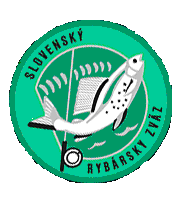 Vás pozýva naMiestne preteky detív LRU – plávaná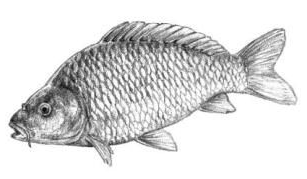 Miesto:             Rybník ZahurouDňa:                  5.5.2018Program:  Do 8:00   -   prezentácia           9:00 – 13:00  -   pretek                      14:00  -   vyhodnotenieTešíme sa na Vašu účasť, výbor MO SRZSúťaž aj o najväčší úlovok